Web Links to Music Resources for Learning at Home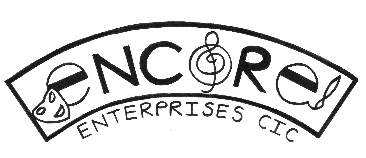 https://www.kapowprimary.com/subjects/music/https://www.youtube.com/playlist?list=PL26F918F280D50EADA free set of resources for each primary key stage featuring a range of musical activitieshttps://www.outoftheark.co.uk/Free songs in a format that lots of children will already be used tohttps://musiclab.chromeexperiments.com/Experiments?fbclid=IwAR0CwtfFW4q-Vzyw4TrtJjUzX_o0S9bA_nFemRgGGvevf2Q4yK3tqhhNtvQChrome Music Lab is a website that makes learning music more accessible through fun, hands-on experiments.https://www.youtube.com/channel/UCKovqh8teAdzoNuEk52a8RAMr Scullin’s music room. Fun songs, ukulele tutorials and even a singing assemblyhttps://www.youtube.com/user/FischymusicFischy music are a Christian-based group who provide a wealth of songs for children that are designed to encourage a sense of self and positivity. They provide many songs and resources that are suitable for children regardless of their outlook on life or religious belief.They have started providing weekly fun and active online singing assemblieshttps://www.youtube.com/watch?v=GcPYmV-2DY4&t=628sBBC Primary History KS2: World War II (cross curricular with History, Geography)https://www.bbc.co.uk/teach/school-radio/history-ks2-world-war-2-clips-ww2-songs-index/zbg9gwxBBC Ten Pieces Trailblazerswww.bbc.co.uk/teach/ten-pieces/ten-pieces-trailblazersBring the Noise (cross curricular with languages: British Sign Language)www.bbc.co.uk/teach/bring-the-noiseSuper Movers (also cross curricular with Maths, English, Spanish, French, Science, PSHE)www.bbc.co.uk/teach/supermoversUkulele Rocks (cross curricular with Art)www.ukulelerocks.co.ukYouTubeTheLearningStation – Kids songs and nursery rhymes https://www.youtube.com/channel/UC4Hdb26_xnPQsntwLazMqYwYouTubeSingUp (Subscribe for free)https://www.youtube.com/user/SingUpYouTubeTheMaskedSingerUK (Subscribe for free) https://www.youtube.com/channel/UCkSO8PoK2AwbvjppT2CkDNg